Лабораторная работа №1Создать программу вычисления указанной величины. Результат проверить при заданных исходных значениях.При x = –2.23510-2, y = 2.23, z = 15.221                :        39.374.Оконное приложение.Создаем окно следующего вида: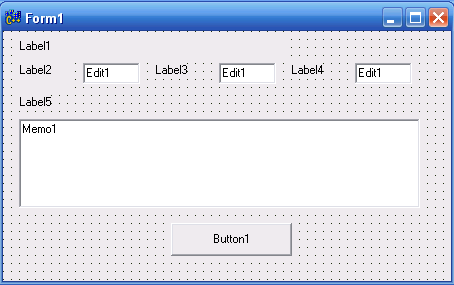 Устанавливаем необходимые заголовки: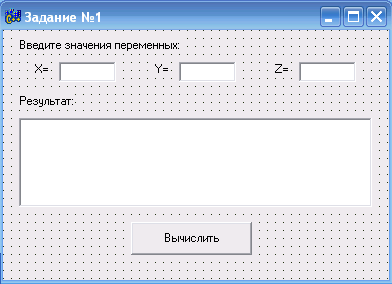 Текст программы://---------------------------------------------------------------------------#include <vcl.h>#include <math.h>#pragma hdrstop#include "l1.h"//---------------------------------------------------------------------------#pragma package(smart_init)#pragma resource "*.dfm"TForm1 *Form1;//---------------------------------------------------------------------------__fastcall TForm1::TForm1(TComponent* Owner)        : TForm(Owner){}//---------------------------------------------------------------------------void __fastcall TForm1::Button1Click(TObject *Sender){   float s;   float x, y, z;   // присваиваем переменным значения из полей   x = StrToFloat(Edit1->Text);   y = StrToFloat(Edit2->Text);   z = StrToFloat(Edit3->Text);   //вычисляем необходимую величину   s = exp(fabs(x-y))* pow(fabs(x-y),(x+y))/(atan(x)+atan(z))+pow((pow(x,6)+pow(log(y),2)),1/3);   //выводим на экран найденное значение   Memo1->Lines->Add(FloatToStr(s));}//---------------------------------------------------------------------------void __fastcall TForm1::FormCreate(TObject *Sender){        Edit1->Text = "-0,02235";        Edit2->Text = "2,23";        Edit3->Text = "15,221";        Memo1->Clear();        Memo1->Lines->Add("Лабораторная работа № 1");}//---------------------------------------------------------------------------Результат выполнения программы: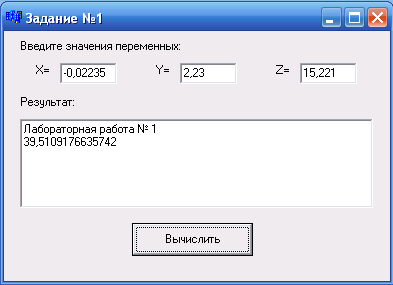 Консольный режимТекст программы://---------------------------------------------------------------------------#include <vcl.h>#include <stdio.h>#include <conio.h>#include <math.h>#pragma hdrstop//---------------------------------------------------------------------------#pragma argsusedint main(int argc, char* argv[]){        double s;        float x,y,z;        puts("\n\tx,y,z = ");        scanf("%f%f%f", &x, &y, &z);        s = exp(fabs(x-y))*pow(fabs(x-y),(x+y))/(atan(x)+atan(z))+pow((pow(x,6)+pow(log(y),2)),1/3);        printf("\n x = %7.3f\n y = %7.3f\n z = %7.3f\nRezult = %lf\n", x, y, z, s);        puts("Press any key ... ");        getch();        return 0;}//---------------------------------------------------------------------------Результат выполнения программы: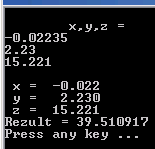 Лабораторная работа №2Вычислить значение y в зависимости от выбранной функции (x), аргумент которой определяется из поставленного условия. Возможные значения функции (x): 2x, x2, х/3 (в оконном приложениии выбор выполнить с помощью компоненты RadioGroup). Предусмотреть вывод сообщений, показывающих, при каком условии и с какой функцией производились вычисления у. где Оконный режим:Создаем окно следующего вида: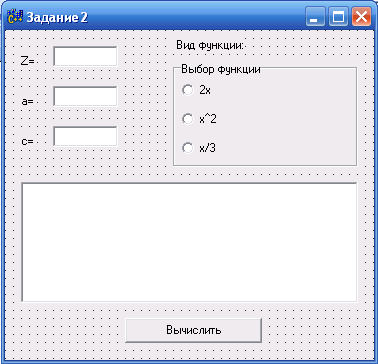 Код программы://--------------------------------------------------------------------------- #include <vcl.h>#include <math.h>#pragma hdrstop#include "l2.h"//---------------------------------------------------------------------------#pragma package(smart_init)#pragma resource "*.dfm"TForm1 *Form1;//---------------------------------------------------------------------------__fastcall TForm1::TForm1(TComponent* Owner)        : TForm(Owner){}//---------------------------------------------------------------------------void __fastcall TForm1::Button1Click(TObject *Sender){    float x, y, z, a, c, u;    z = StrToFloat(Edit1->Text);    a = StrToFloat(Edit2->Text);    c = StrToFloat(Edit3->Text);    if(z<0) x = log(z*z-z);    else x = 2*z+1;    // Проверка номера нажатой кнопки и выбор соответствующей функции        switch(RadioGroup1->ItemIndex){        case 0: u=2*x;                Memo1->Lines->Add("2x = "+FloatToStrF(u,ffFixed,8,6));        break;        case 1: u=x*x;                Memo1->Lines->Add("x^2= "+FloatToStrF(u,ffFixed,8,6));        break;        case 2: u=x/3;                Memo1->Lines->Add("x/3= "+FloatToStrF(u,ffFixed,8,6));        break;        }     //находим значение функции     y=sin(u)*sin(u)+a*pow(pow(x,3),5)+c*log(pow(x,2/5));     //выводим результат     Memo1->Lines->Add("y = "+FloatToStrF(y,ffFixed,8,6));}//---------------------------------------------------------------------------void __fastcall TForm1::FormCreate(TObject *Sender){        Edit1->Text="0,1";        Edit2->Text="1";        Edit3->Text="1";        Memo1->Clear();        Memo1->Lines->Add("Лабораторная работа 2");        RadioGroup1->ItemIndex = 0;}//---------------------------------------------------------------------------Результат выполнения программы: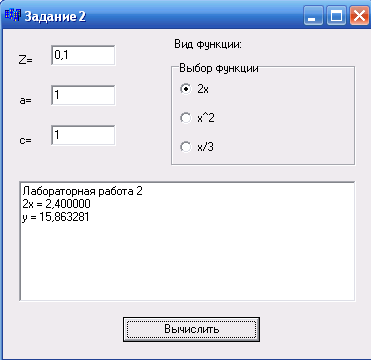 Консольный режимТекст программы://---------------------------------------------------------------------------#include <vcl.h>#include <conio.h>#include <stdio.h>#include <math.h>#pragma hdrstop//---------------------------------------------------------------------------#pragma argsusedint main(int argc, char* argv[]){        float x,y,z,a,c,u;        int kod;        puts("Input z, a, c");        scanf("%f%f%f",&z, &a, &c);        if(z<0){ x = log(z*z-z); printf("z<0");}        else {x = 2*z+1; printf("z>=0");}        puts("\nFunction U(x):\n  0 - 2x\n  1 - x^2\n  2 - x/3");        scanf("%d", &kod);        switch(kod){          case 0: 	u=2*x;	printf("\n\t2x= %8.6f",u);		break;          case 1: 	u=x*x;	printf("\n\x^2= %8.6f",u);		break;          case 2: 	u=x/3;	printf("\n\x/3= %8.6f",u);		break;        }        //находим значение функции         y=sin(u)*sin(u)+a*pow(pow(x,3),5)+c*log(pow(x,2/5));         printf("\nY= %8.6f",y);         puts("\nPress any key ... ");         getch();        return 0;}//---------------------------------------------------------------------------Результат выполнения программы: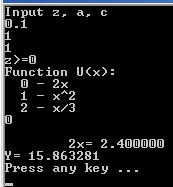 Лабораторная работа №3Для каждого x, изменяющегося от a до b с шагом h, найти значения функции Y(x), суммы S(x) и |Y(x)–S(x)| и вывести в виде таблицы. Значения a, b, h и n вводятся с клавиатуры. Так как значение S(x) является рядом разложения функции Y(x), при правильном решении значения S и Y для заданного аргумента x (для тестовых значений исходных данных) должны совпадать в целой части и в первых двух-четырех позициях после десятичной точки. Работу программы проверить для a = 0,1; b = 1,0; h = 0,1; значение параметра n выбрать в зависимости от задания.,			.Оконный режим:Создаем окно: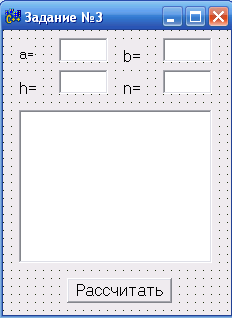 Текст программы://---------------------------------------------------------------------------#include <vcl.h>#include <math.h>#pragma hdrstop#include "l3.h"//---------------------------------------------------------------------------#pragma package(smart_init)#pragma resource "*.dfm"TForm1 *Form1;//---------------------------------------------------------------------------__fastcall TForm1::TForm1(TComponent* Owner)        : TForm(Owner){}//---------------------------------------------------------------------------void __fastcall TForm1::FormCreate(TObject *Sender){        Edit1->Text="0,1";       Edit2->Text="1,0";        Edit5->Text="0,1";       Edit3->Text="10";        Memo1->Lines->Add("Лабораторная работа 3");}//---------------------------------------------------------------------------void __fastcall TForm1::Button1Click(TObject *Sender){        double a, b, x, h, y, s, r;        int n, k, fact;		a = StrToFloat(Edit1->Text);		b = StrToFloat(Edit2->Text);		n = StrToInt(Edit3->Text);				h = StrToFloat(Edit5->Text);                for(x = a; x<=b; x+=h){                  Memo1->Lines->Add("при x= "+FloatToStrF(x,ffFixed,8,2));                  y=exp(2*x);                 Memo1->Lines->Add(" Y(x)= "+FloatToStrF(y,ffFixed,8,6));                fact=1; s=0;                for(k=0; k<=n; k++){                if(k==0) fact = 1;                else fact*=k;                s+= pow(2*x,k)/fact;                }                Memo1->Lines->Add(" S(x)= "+FloatToStrF(s,ffFixed,8,6));                r=fabs(y-s);                Memo1->Lines->Add(" |Y(X)-S(x)|= "+FloatToStrF(r,ffFixed,8,6));                }}//---------------------------------------------------------------------------Результат выполнения программы: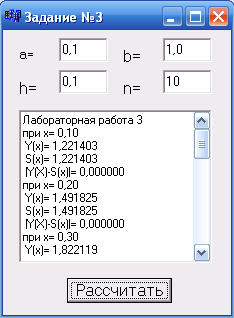 Консольное приложение:Текст программы://---------------------------------------------------------------------------#include <vcl.h>#include <stdio.h>#include <conio.h>#include <math.h>#pragma hdrstop//---------------------------------------------------------------------------#pragma argsusedint main(int argc, char* argv[]){        float a, b, x, h, y, s, r;        int n, k, fact;              puts("Input a,b,h,n");              scanf("%f%f%f%d", &a, &b, &h, &n);               for(x = a; x<=b; x+=h){                  printf("\n x= %8.2f",x);                  y=exp(2*x);                 printf("\n Y(x)= %8.6f",y);                fact=1; s=0;                for(k=0; k<=n; k++){                if(k==0) fact = 1;                else fact*=k;                s+= pow(2*x,k)/fact;                }                printf("\n S(x)= %8.6f",s);                r=fabs(y-s);                printf("\n |Y(X)-S(X)|= %8.6f",r);                }               puts("\nPress any key ... ");                getch();        return 0;}//---------------------------------------------------------------------------Результат выполнения программы: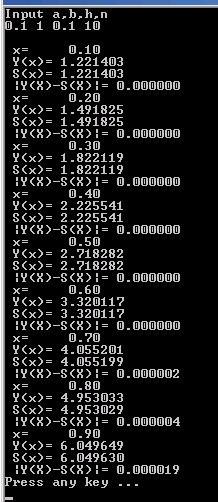 Лабораторная работа №4По заданию лабораторной работы №3 написать программу расчета выбранной функции Y(x), или S(x) (желательно и |Y(x)–S(x)|), вид которой в свою очередь передается в качестве параметра в функцию вывода (Out_Rez).Оконный режим:Текст программы://---------------------------------------------------------------------------#include <vcl.h>#include <math.h>#pragma hdrstop#include "l4.h"//---------------------------------------------------------------------------#pragma package(smart_init)#pragma resource "*.dfm"TForm1 *Form1;void Out_Rez(double, double, double, double, TMemo*);//---------------------------------------------------------------------------__fastcall TForm1::TForm1(TComponent* Owner)        : TForm(Owner){}//---------------------------------------------------------------------------void __fastcall TForm1::FormCreate(TObject *Sender){        Edit1->Text="0,1";       Edit2->Text="1,0";        Edit5->Text="0,1";       Edit3->Text="10";        Memo1->Lines->Add("Лабораторная работа 3");}//---------------------------------------------------------------------------void __fastcall TForm1::Button1Click(TObject *Sender){        double a, b, x, h, y, s, r;        int n, k, fact;		a = StrToFloat(Edit1->Text);		b = StrToFloat(Edit2->Text);		n = StrToInt(Edit3->Text);				h = StrToFloat(Edit5->Text);                for(x = a; x<=b; x+=h){                  y=exp(2*x);                fact=1; s=0;                for(k=0; k<=n; k++){                if(k==0) fact = 1;                else fact*=k;                s+= pow(2*x,k)/fact;                }                r=fabs(y-s);                Out_Rez(x,y,s,r,Memo1);                } } void Out_Rez(double x,double y,double s,double r, TMemo *Memo1) {      Memo1->Lines->Add("при x= "+FloatToStrF(x,ffFixed,8,2));      Memo1->Lines->Add(" Y(x)= "+FloatToStrF(y,ffFixed,8,6));      Memo1->Lines->Add(" S(x)= "+FloatToStrF(s,ffFixed,8,6));      Memo1->Lines->Add(" |Y(X)-S(x)|= "+FloatToStrF(r,ffFixed,8,6)); }//---------------------------------------------------------------------------Результат выполнения точно такой как в третьей лабораторной.Консольный режим:Текст программы://---------------------------------------------------------------------------#include <vcl.h>#include <stdio.h>#include <conio.h>#include <math.h>#pragma hdrstop//---------------------------------------------------------------------------#pragma argsusedvoid Out_Rez(double, double, double, double);int main(int argc, char* argv[]){        float a, b, x, h, y, s, r;        int n, k, fact;              puts("Input a,b,h,n");              scanf("%f%f%f%d", &a, &b, &h, &n);               for(x = a; x<=b; x+=h){                  y=exp(2*x);                fact=1; s=0;                for(k=0; k<=n; k++){                if(k==0) fact = 1;                else fact*=k;                s+= pow(2*x,k)/fact;                }                r=fabs(y-s);                 Out_Rez(x,y,s,r);                }               puts("\nPress any key ... ");                getch();        return 0;}void Out_Rez(double x,double y,double s,double r) {      printf("\n x= %8.2f",x);      printf("\n Y(x)= %8.6f",y);      printf("\n S(x)= %8.6f",s);      printf("\n |Y(X)-S(X)|= %8.6f",r); }//---------------------------------------------------------------------------Результат выполнения точно такой как в третьей лабораторной.Лабораторная работа №5Написать программу по обработке одномерных массивов. Размеры массивов вводить с клавиатуры. В консольном приложении предусмотреть возможность ввода данных как с клавиатуры, так и с использованием функции random().При создании оконного приложения скалярный (простой) результат выводить в виде компоненты Label, а массивы вводить и выводить с помощью компонент StringGrid.В одномерном массиве, состоящем из n вводимых с клавиатуры целых элементов, вычислить:Сумму модулей элементов массива, расположенных после последнего отрицательного элемента.Оконный режим:Создаем окно следующего вида: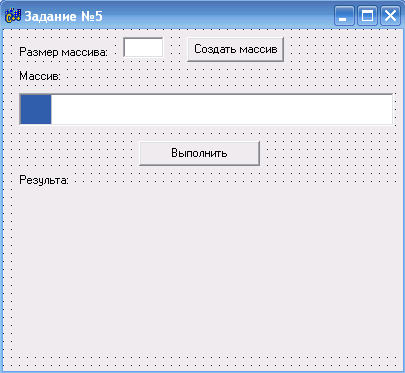 Текст программы://---------------------------------------------------------------------------#include <vcl.h>#pragma hdrstop#include "l5.h"//---------------------------------------------------------------------------#pragma package(smart_init)#pragma resource "*.dfm"TForm1 *Form1;int n;//---------------------------------------------------------------------------__fastcall TForm1::TForm1(TComponent* Owner)        : TForm(Owner){}//---------------------------------------------------------------------------void __fastcall TForm1::FormCreate(TObject *Sender){        randomize();}//---------------------------------------------------------------------------void __fastcall TForm1::Button1Click(TObject *Sender){    int i, k=0, s=0, m, a[10];      //заполняем массив      for(i=0; i<n;i++)       a[i]=StrToInt(StringGrid1->Cells[i][0]);     //ищем последний отрицательный     for(i=0;i<n;i++)         if(a[i]<0) k=i;     if(k!=n){     for(i=k+1;i<n;i++)     s+= abs(a[i]);     Label3->Caption="Последний отрицательный находиться на "+IntToStr(k)+" позиции."+     "\nСумму модулей элементов массива, расположенных после последнего\n отрицательного элемента равна "+IntToStr(s);     }     else Label3->Caption="Последний отрицательный находиться на последней позиции";}//---------------------------------------------------------------------------void __fastcall TForm1::Button2Click(TObject *Sender){       n=StrToInt(Edit1->Text);        StringGrid1->ColCount=n;        StringGrid1->Visible=True;        for(int i=0; i<n;i++)		// Заполнение массива А случайными числами                StringGrid1->Cells[i][0] = IntToStr(random(21)-10);}//---------------------------------------------------------------------------Результат выполнения программы:Когда нажимается кнопка «Создать массив» StringGrid заполняется случайными числами. Для ввода с клавиатуры в StringGrid разрешен ввод.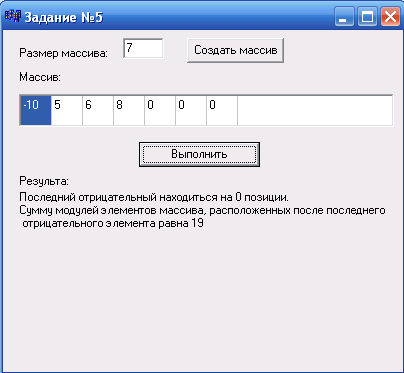 Консольное приложение:Текст программы://---------------------------------------------------------------------------#include <vcl.h>#include <stdio.h>#include <conio.h>#pragma hdrstop//---------------------------------------------------------------------------#pragma argsusedvoid Rand();void keyboard();void output();int n, a[10], i;int main(int argc, char* argv[]){        int kod, k, s=0;        puts("n= ");        scanf("%d", &n);        puts("\nSposob vvoda:\n  0 - random\n  1 - keyboard\n");        scanf("%d", &kod);        switch(kod){          case 0: 	Rand();		break;          case 1: 	keyboard();		break;          }        printf("Massiv: ");        output();        //ищем последний отрицательный     for(i=0;i<n;i++)         if(a[i]<0) k=i;     if(k!=n){     for(i=k+1;i<n;i++)     s+= abs(a[i]);     printf("\n Ickomaja summa= %d",s);     }     else printf("\nPoclednij element v massive otricatelen ");        puts("\nPress any key ... ");                getch();        return 0;}void Rand(){        randomize();        for(i=0;i<n;i++)                a[i]=random(31)-10;}void keyboard(){      puts("\n Vvedite n chicel: ");       for(i=0;i<n;i++)        scanf("%d", &a[i]);}void output(){   for(i=0;i<n;i++)     printf(" %d",a[i]);}//---------------------------------------------------------------------------Результат выполнения:Случайные числа: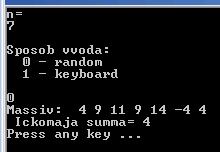 Ввод с клавиатуры: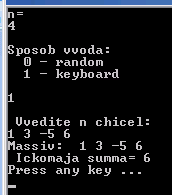 Лабораторная работа №6Написать программу по обработке динамических массивов. Размеры массивов вводить с клавиатуры. При создании оконного приложения скалярный (простой) результат выводить в виде компоненты Label, а массивы вводить и выводить с помощью компонент StringGrid, в которых 0-й столбец и 0-ю строку использовать для отображения индексов массивов.В матрице размером NM упорядочить строки по возрастанию суммы их элементов.Оконное приложение:Создаем окно следующего вида: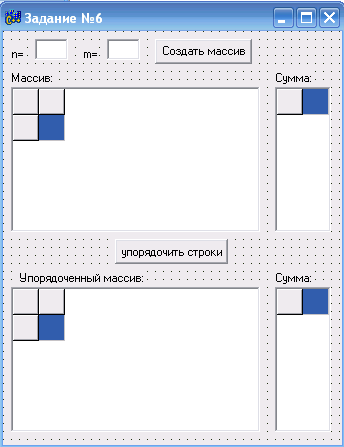 Текст программы://---------------------------------------------------------------------------#include <vcl.h>#pragma hdrstop#include "l6.h"//---------------------------------------------------------------------------#pragma package(smart_init)#pragma resource "*.dfm"TForm1 *Form1;int n, m;int **a;//---------------------------------------------------------------------------__fastcall TForm1::TForm1(TComponent* Owner)        : TForm(Owner){}//---------------------------------------------------------------------------void __fastcall TForm1::Button1Click(TObject *Sender){   n=StrToInt(Edit1->Text);   m=StrToInt(Edit2->Text);   StringGrid1->ColCount = m+1;   StringGrid1->RowCount = n+1;   StringGrid1->Visible=true;   StringGrid1->Cells[0][0]="Массив";   for(int i=1; i<=n;i++)         StringGrid1->Cells[0][i]="i="+IntToStr(i);   for(int j=1; j<=m;j++)         StringGrid1->Cells[j][0]="j="+IntToStr(j);   //заполняем  случайными числами   randomize();   for(int i=1; i<=n;i++)        for(int j=1; j<=m;j++)         StringGrid1->Cells[j][i]=IntToStr(random(21)-10);         //выделяем память для динамического массива       a = new int*[n+1];        for(int i=0; i<=n;i++)  a[i] = new int[m+1];    //заполняем динамический массив   for(int i=1; i<=n;i++)        for(int j=1; j<=m;j++)        a[i][j]=StrToInt(StringGrid1->Cells[j][i]);}//---------------------------------------------------------------------------void __fastcall TForm1::BitBtn1Click(TObject *Sender){     int *c, *y;     //создаем миссив сумм элементов строк и массив индексов      c = new int[n+1];      y = new int[m+1];     for(int j=1; j<=n;j++)        c[j]=0;     for(int i=1; i<=n;i++)      for(int j=1; j<=m;j++)        c[i]+= a[i][j];        StringGrid2->RowCount=n+1;        StringGrid2->Visible=true;       for(int i=1; i<=n;i++){       StringGrid2->Cells[1][i]=IntToStr(c[i]);       StringGrid2->Cells[0][i]="i="+IntToStr(i);       }       //сортируем массив сумм и одновременно матрицу       int x, l, k, i;       for(k=1;k<=n-1;k++){       l=k; x=c[l];        for(i=k+1;i<=n;i++)          if(c[i]<x){          l=i; x=c[l];            for(int j=1; j<=m;j++)                y[j]=a[l][j];          }         c[l]=c[k];         c[k]=x;         for(int j=1; j<=m;j++){                a[l][j]=a[k][j];                a[k][j]=y[j];                }       }       //выводим на экран упорядоченную матрицу       StringGrid3->ColCount = m+1;        StringGrid3->RowCount = n+1;       StringGrid3->Visible=true;       for(int i=1; i<=n;i++)         StringGrid3->Cells[0][i]="i="+IntToStr(i);        for(int j=1; j<=m;j++)         StringGrid3->Cells[j][0]="j="+IntToStr(j);       StringGrid4->RowCount=n+1;       StringGrid4->Visible=true;       for(int i=1; i<=n;i++)        for(int j=1; j<=m;j++)         StringGrid3->Cells[j][i]=IntToStr(a[i][j]);         for(int i=1; i<=n;i++){       StringGrid4->Cells[1][i]=IntToStr(c[i]);        StringGrid4->Cells[0][i]="i="+IntToStr(i);       }}//---------------------------------------------------------------------------Результат работы программы: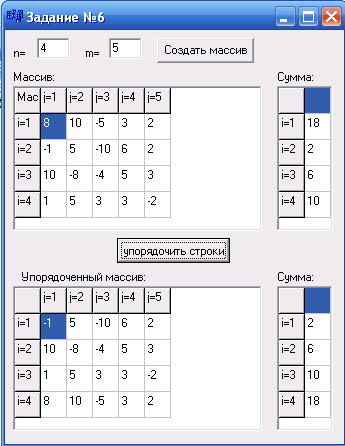 Консольный режим:Текст программы://---------------------------------------------------------------------------#include <vcl.h>#include <stdio.h>#include <conio.h>#include <math.h>#pragma hdrstop//---------------------------------------------------------------------------#pragma argsusedint n, m;int **a;int main(int argc, char* argv[]){         printf("Input size N, M : ");         scanf("%d%d",&n,&m);    //выделяем память для динамического массива       a = new int*[n+1];        for(int i=0; i<=n;i++)  a[i] = new int[m+1];    //заполняем динамический массив случайными числами         randomize();   for(int i=1; i<=n;i++)        for(int j=1; j<=m;j++)         a[i][j]=random(21)-10;     //выводим на экран исходную матрицу      printf("Massiv : ");      printf("\n ");      for(int i=1; i<=n;i++){        for(int j=1; j<=m;j++)           printf(" %8.2d",a[i][j]);           printf("\n ");           }      int *c, *y;     //создаем миссив сумм элементов строк и массив индексов      c = new int[n+1];      y = new int[m+1];     for(int j=1; j<=n;j++)        c[j]=0;     //подсчитываем суммы     for(int i=1; i<=n;i++)      for(int j=1; j<=m;j++)        c[i]+= a[i][j];     //сортируем массив сумм и одновременно матрицу       int x, l, k, i;       for(k=1;k<=n-1;k++){       l=k; x=c[l];        for(i=k+1;i<=n;i++)          if(c[i]<x){          l=i; x=c[l];            for(int j=1; j<=m;j++)                y[j]=a[l][j];          }         c[l]=c[k];         c[k]=x;         for(int j=1; j<=m;j++){                a[l][j]=a[k][j];                a[k][j]=y[j];                }       }       //выводим на экран упорядоченную матрицу        printf("Sort Massiv : ");        printf("\n ");      for(int i=1; i<=n;i++){        for(int j=1; j<=m;j++)           printf(" %8.2d",a[i][j]);        printf("\n ");           }     puts("\nPress any key ... ");     getch();        return 0;}//---------------------------------------------------------------------------Результат работы: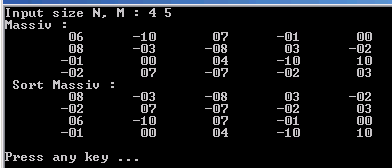 Лабораторная работа №7В оконном приложении исходные данные вводить из компоненты Edit в ListBox (заканчивать нажатием Enter). Скалярный результат выводить в компоненту Label. Для выхода из программы использовать кнопку «Close».Из строки, состоящей из букв, цифр, запятых, точек, знаков + и – , выделить подстроку, задающую вещественное число с плавающей точкой.Оконный режим:Создаем окно: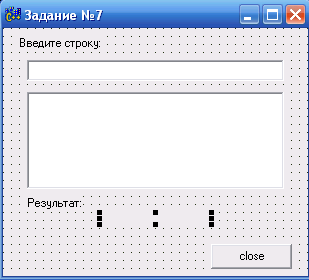 Текст программы://---------------------------------------------------------------------------#include <vcl.h>#include<string.h>#include<stdlib.h>#pragma hdrstop#include "l7.h"//---------------------------------------------------------------------------#pragma package(smart_init)#pragma resource "*.dfm"TForm1 *Form1;void cifra(String, int);String buff = "";int k;//создадим массив цифр        String a="0123456789";//---------------------------------------------------------------------------__fastcall TForm1::TForm1(TComponent* Owner)        : TForm(Owner){}//---------------------------------------------------------------------------void __fastcall TForm1::FormActivate(TObject *Sender){    Form1->Edit1->SetFocus();    }//---------------------------------------------------------------------------void __fastcall TForm1::Edit1KeyDown(TObject *Sender, WORD &Key,      TShiftState Shift){    if (Key == 13)  {		ListBox1->Items->Add(Edit1->Text);// Строка из окна редактирования заносится в ComboBox1		Edit1->Text=""; 			// Очистка окна}}//---------------------------------------------------------------------------void __fastcall TForm1::Button1Click(TObject *Sender){   Form1->Close();}//---------------------------------------------------------------------------void __fastcall TForm1::ListBox1Click(TObject *Sender){    int n, i, j, nst, s=0, l=1;        nst = ListBox1->ItemIndex;				// Определение номера строки        String st = ListBox1->Items->Strings[nst]; 	// Запись выбранной строки st        n=st.Length();        //удаляем все символы до первой цифры        for(i=1;i<=n;i++){        s=0;         for(j=1;j<=10;j++)          if(st[i]==a[j]) s++;        if(s==0){         st.Delete(1,1);         i--;         }        else break;        }        String q=",";        //берем цифры до запятой если она есть         cifra(st,l);         if(st[k]==q[1]){         buff+=st[k];    //присоединяем запятую если она есть         cifra(st,k+1);       //продолжаем сбор цифр         }        Label3->Caption=buff;}void cifra(String s, int l){   int j, c;   for(k=l;k<=s.Length();k++)   { c=0;      for(j=1;j<=10;j++)        if(s[k]==a[j])c++;   if(c!=0)buff+=s[k];   else break;   }}//---------------------------------------------------------------------------Результат работы программы: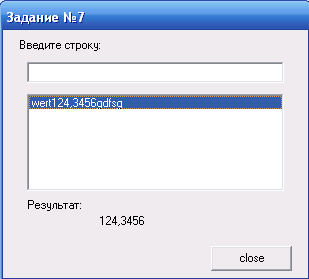 Консольное приложение://---------------------------------------------------------------------------#include <vcl.h>#include<string.h>#include<stdlib.h>#include <stdio.h>#include <conio.h>#pragma hdrstop//---------------------------------------------------------------------------#pragma argsusedvoid cifra(String, int);String buff = "";int k;//создадим массив цифр        String a="0123456789";int main(int argc, char* argv[]){     char ss[50];     String st="";     int n, i, s, j, l=1;     printf(" Input string ");     scanf("%s",ss);     st=ss;     n=st.Length();        //удаляем все символы до первой цифры        for(i=1;i<=50;i++){        s=0;         for(j=1;j<=10;j++)          if(st[i]==a[j]) s++;        if(s==0){         st.Delete(1,1);         i--;         }        else break;        }        String q=",";        //берем цифры до запятой если она есть         cifra(st,l);         if(st[k]==q[1]){         buff+=st[k];    //присоединяем запятую если она есть         cifra(st,k+1);       //продолжаем сбор цифр         }        printf("\nChiclo %s",buff);         puts("\nPress any key ... ");        getch();        return 0;}void cifra(String s, int l){   int j, c;   for(k=l;k<=s.Length();k++)   { c=0;      for(j=1;j<=10;j++)        if(s[k]==a[j])c++;   if(c!=0)buff+=s[k];   else break;   }}//---------------------------------------------------------------------------Результат работы программы: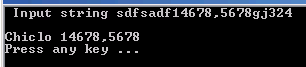 Лабораторная работа №8Написать программу обработки файла типа запись, содержащую следующие пункты меню: «Создание», «Просмотр», «Коррекция» (добавление новых данных или редактирование старых), «Решение индивидуального задания».Каждая запись должна содержать следующую информацию о студентах:– фамилия и инициалы;– год рождения;– номер группы;– оценки за семестр: по физике, математике, информатике, химии;– средний балл.Организовать ввод исходных данных, средний балл рассчитать по введенным оценкам.Содержимое всего файла и результаты решения индивидувльного задания записать в текстовый файл.Вычислить общий средний балл всех студентов и распечатать список студентов со средним баллом выше общего среднего балла.Оконный режим:Создаем окно: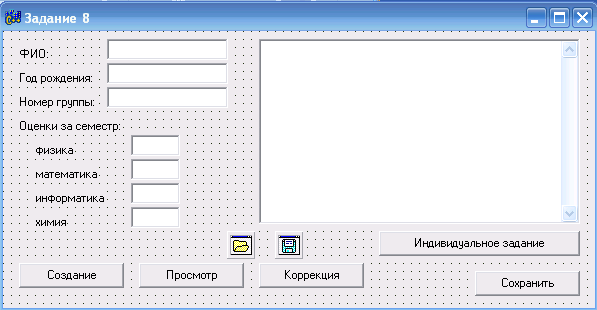 Текст программы://---------------------------------------------------------------------------#include <vcl.h>#include <stdio.h>#include <io.h>#pragma hdrstop#include "l8.h"//---------------------------------------------------------------------------#pragma package(smart_init)#pragma resource "*.dfm"TForm1 *Form1;struct person{  char FIO[30];  int god;  int num;  int fiz;  int math;  int inf;  int xim;  float ball;};int size = sizeof(person);FILE* Fz;AnsiString File_Zap;person stud;person *group;void Out(person, TMemo*);//---------------------------------------------------------------------------__fastcall TForm1::TForm1(TComponent* Owner)        : TForm(Owner){}//---------------------------------------------------------------------------void __fastcall TForm1::FormCreate(TObject *Sender){	Edit1->Text="";        Edit2->Text="";        Edit3->Text="";        Edit4->Text="";        Edit5->Text="";        Edit6->Text="";        Edit7->Text="";        Memo1->Clear();}//---------------------------------------------------------------------------void __fastcall TForm1::Button1Click(TObject *Sender){     OpenDialog1->Title="Создать новый файл";        if (OpenDialog1->Execute()){                File_Zap = OpenDialog1->FileName;                if ((Fz=fopen(File_Zap.c_str(),"wb"))==NULL)  {                        ShowMessage("Ошибка создания ФАЙЛА!");                        return;                }        }        Memo1->Lines->Add("Создали новый файл: "+AnsiString(File_Zap));        fclose(Fz);}//---------------------------------------------------------------------------void __fastcall TForm1::Button3Click(TObject *Sender){             Fz = fopen(File_Zap.c_str(),"ab");        strcpy(stud.FIO,  Edit1 -> Text.c_str());        stud.god=StrToInt(Edit2->Text);        stud.num=StrToInt(Edit3->Text);        stud.fiz=StrToInt(Edit4->Text);        stud.math=StrToInt(Edit5->Text);        stud.inf=StrToInt(Edit6->Text);        stud.xim=StrToInt(Edit7->Text);        stud.ball=(stud.fiz+stud.math+stud.inf+stud.xim)/4;        Out(stud, Memo1);        fwrite(&stud, size, 1, Fz);        Edit1->Text=""; Edit2->Text="";        Edit3->Text="";        Edit4->Text="";        Edit5->Text="";        Edit6->Text="";        Edit7->Text="";	        fclose(Fz);}void Out(person z, TMemo *Memo1){     Memo1->Lines->Add("Фамилия "+AnsiString(z.FIO));     Memo1->Lines->Add("Год рождения "+AnsiString(z.god));     Memo1->Lines->Add("Номер группы "+AnsiString(z.num));     Memo1->Lines->Add("Физика "+AnsiString(z.fiz));     Memo1->Lines->Add("Математика "+AnsiString(z.math));     Memo1->Lines->Add("Информатика "+AnsiString(z.inf));     Memo1->Lines->Add("Химия "+AnsiString(z.xim));     Memo1->Lines->Add("Средний балл "+AnsiString(z.ball));     Memo1->Lines->Add("------------");}//---------------------------------------------------------------------------void __fastcall TForm1::Button2Click(TObject *Sender){       OpenDialog1->Title="Открыть файл";   if (OpenDialog1->Execute()) {                File_Zap = OpenDialog1->FileName;                if ((Fz=fopen(File_Zap.c_str(),"rb"))==NULL)  {                        ShowMessage("Ошибка открытия ФАЙЛА!");                        return;                }   }   Memo1->Lines->Add("--------- Все сведения ---------");   while(1){   	if(!fread(&stud,size,1,Fz)) break;        	Out(stud, Memo1);   }   fclose(Fz);}//---------------------------------------------------------------------------void __fastcall TForm1::Button4Click(TObject *Sender){        Fz = fopen(File_Zap.c_str(),"rb");        int D_f = fileno(Fz);				// Находим дескриптор файла        int len = filelength(D_f);			// Находим размер файла        int i, j, kol;        kol = len/size;					//Количество записей в файле        group = new person[kol];        // Считываем записи из файла в динамический массив        for (i=0; i < kol; i++)			fread((group+i), size, 1, Fz);        fclose(Fz);        float sred; int sum=0;        //находим общий средний балл        for (i=0; i < kol; i++)           sum+=group[i].ball;        sred=sum/kol;        Memo1->Lines->Add("Общий средний балл: "+FloatToStr(sred));        for (i=0; i < kol; i++)                if(group[i].ball>sred)                {                Memo1->Lines->Add("Фамилия: "+AnsiString(group[i].FIO));                Memo1->Lines->Add("Средний балл: "+FloatToStr(group[i].ball));                Memo1->Lines->Add("---------------");                }}//---------------------------------------------------------------------------void __fastcall TForm1::Button5Click(TObject *Sender){     SaveDialog1->Title="Сохранить файл результатов";        if (SaveDialog1->Execute()) {                 AnsiString FileNameRez = SaveDialog1->FileName;                 Memo1->Lines->SaveToFile(FileNameRez);        }}//---------------------------------------------------------------------------Результат выполнения программы: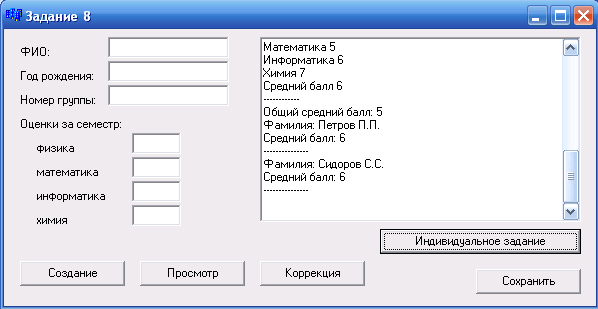 Результирующий файл: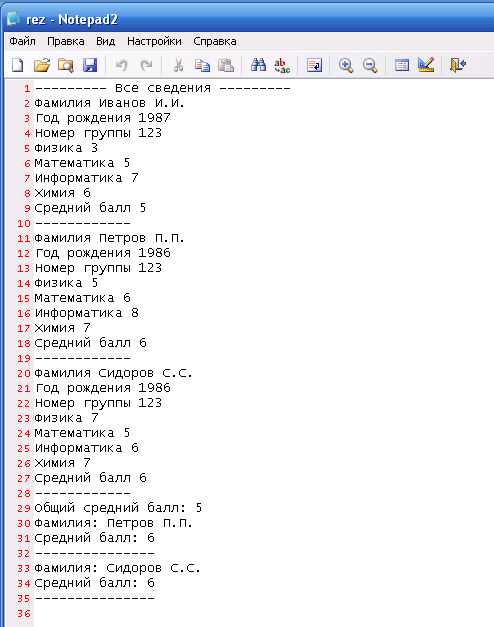 Консольный режим:Текст программы://---------------------------------------------------------------------------#include <vcl.h>#include <stdio.h>#include <io.h>#pragma hdrstop//---------------------------------------------------------------------------#pragma argsusedstruct person{  char FIO[30];  int god;  int num;  int fiz;  int math;  int inf;  int xim;  float ball;};int size = sizeof(person);FILE *Fz, *Ft;char File_Zap[] = "zapisi.dat";char File_Rez[] = "rezult.txt";person stud;void Out(person);void main(int argc, char* argv[]){   int kod, D_f, i=0, j, kol;	long len;	person st, *mas_Z;Ft = fopen(File_Rez, "w");	while(true) {        	puts("\n Create - 1\n Add - 2\n View - 3\n Individ_zad - 4\n EXIT - 0");        	scanf("%d", &kod);        	switch(kod) {                case 0:                                fclose(Ft);            	case 1:                		if ((Fz=fopen(File_Zap,"wb"))==NULL)  {                        		puts("\n Create ERROR!");                        		return;                		}            		fclose(Fz);            		printf("\n Create New File %s !\n",File_Zap);            	break;            	case 2:                		Fz = fopen(File_Zap,"ab");                		printf("\n F.I.O. - ");                		fflush(stdin);						gets(stud.FIO);                		printf(" God - ");				scanf("%d", &stud.god);                                printf(" Num - ");				scanf("%d", &stud.num);                                printf(" Fizika - ");				scanf("%d", &stud.fiz);                                printf(" Mathematika - ");				scanf("%d", &stud.math);                                printf(" Inform - ");				scanf("%d", &stud.inf);                                printf(" Ximija - ");				scanf("%d", &stud.xim);                                stud.ball=(stud.fiz+stud.math+stud.inf+stud.xim)/4;                		fwrite(&stud, size, 1, Fz);                		fclose(Fz);            	break;            	case 3:               		if ((Fz=fopen(File_Zap,"rb"))==NULL)  {                        		puts("\n Open ERROR!");                        		return;                		}// Вывод на экран                 		printf("\n\t--------- Informations ---------");// Запись такой же информации в текстовый файл Ft                		fprintf(Ft,"\n\t--------- Informations ---------");                		while(1) {   	                		if(!fread(&stud,size,1,Fz)) break;        	        			Out(stud);                		}                		fclose(Fz);            	break;            	case 4:                		Fz = fopen(File_Zap,"rb");                		D_f = fileno(Fz);				len = filelength(D_f);				kol = len/size;				mas_Z = new person[kol];// Считываем записи из файла в динамический массив        			for (i=0; i < kol; i++)			                			fread((mas_Z+i), size, 1, Fz);        			fclose(Fz);                			printf("\n\t----- Individ_zad -----\n");                			fprintf(Ft,"\n\t----- Individ_zad -----\n");                                        float sred; int sum=0;                                        //находим общий средний балл                                        for (i=0; i < kol; i++)                                                 sum+=mas_Z[i].ball;                                        sred=sum/kol;                                        printf("\n\tОбщий средний балл: %f", sred);                                        fprintf(Ft,"\n\tОбщий средний балл: %f", sred);                                        for (i=0; i < kol; i++)                                          if(mas_Z[i].ball>sred)                                                {                                                printf("\n\tФамилия: %s", mas_Z[i].FIO);                                                fprintf(Ft,"\n\tФамилия: %s", mas_Z[i].FIO);                                                printf("\n\tСредний балл: %d", mas_Z[i].ball);                                                fprintf(Ft,"\n\tСредний балл: %d", mas_Z[i].ball);                                                printf("\n\t---------\n");                                                fprintf(Ft,"\n\t--------\n");                                                }                break;                		return;            }  }}void Out(person z){     printf("\n %20s , %6.3d, %6.3d, %6.3d, %6.3d, %6.3d, %6.3d, %6.3d .", stud.FIO,stud.god,stud.num,stud.fiz,stud.fiz,stud.math,stud.inf,stud.xim,stud.ball);     fprintf(Ft, "\n %20s , %6.3d, %6.3d, %6.3d, %6.3d, %6.3d, %6.3d, %6.3d .", stud.FIO,stud.god,stud.num,stud.fiz,stud.fiz,stud.math,stud.inf,stud.xim,stud.ball);}//---------------------------------------------------------------------------Результат выполнения: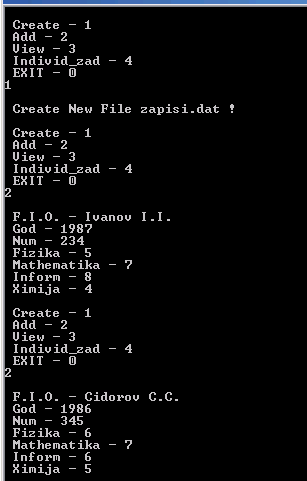 Результирующий файл: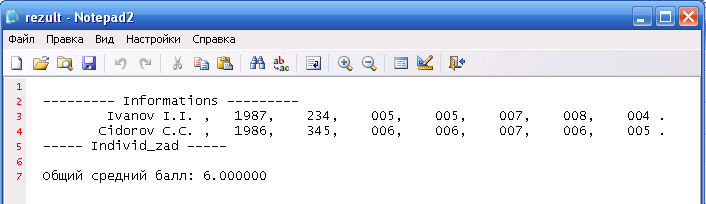 